あなたは　　　　のをみましたよって そのをたたえここにいたしますこれからも との いをしみをけてください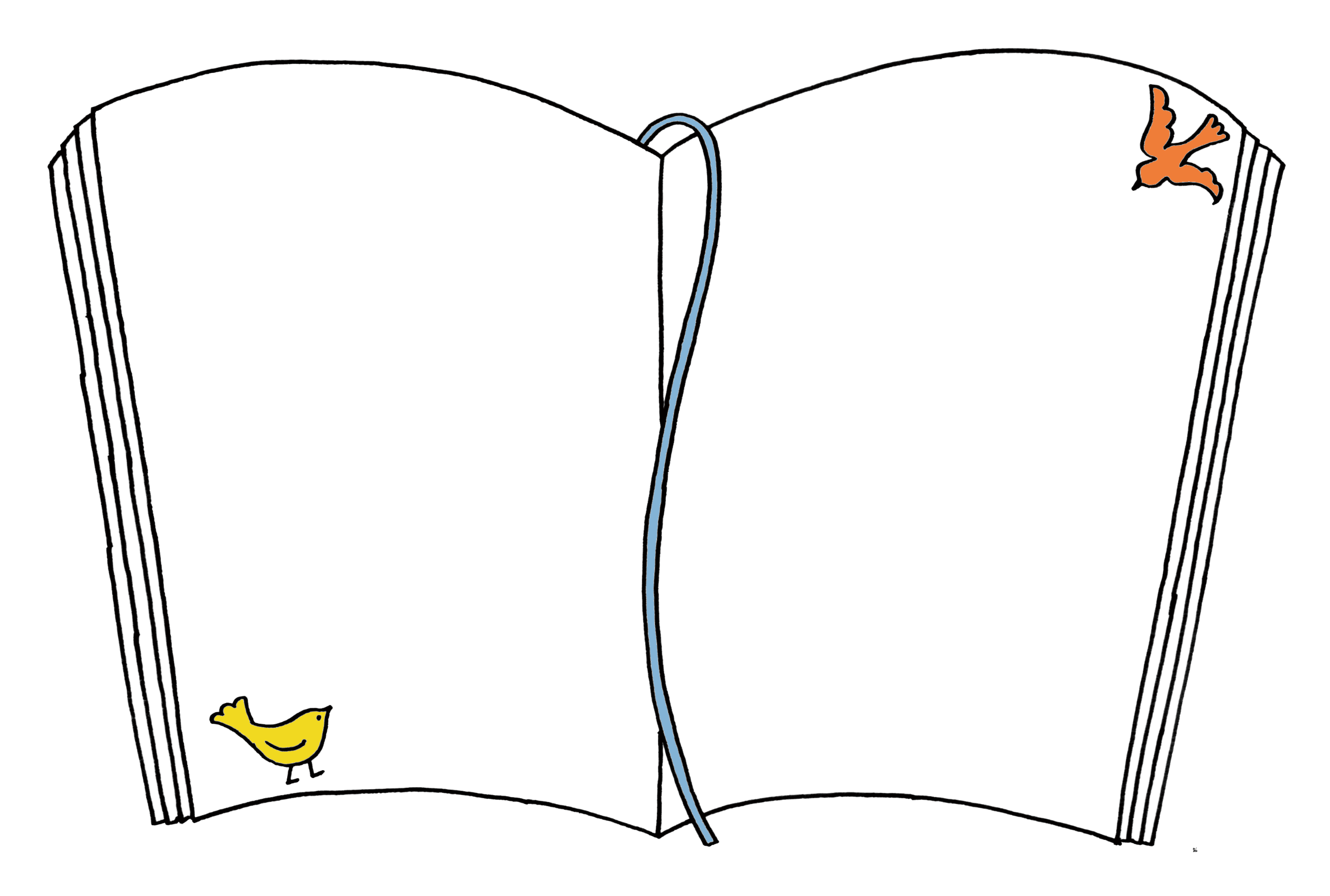 